Перечень работ по текущему  ремонту общего имущества многоквартирного дома 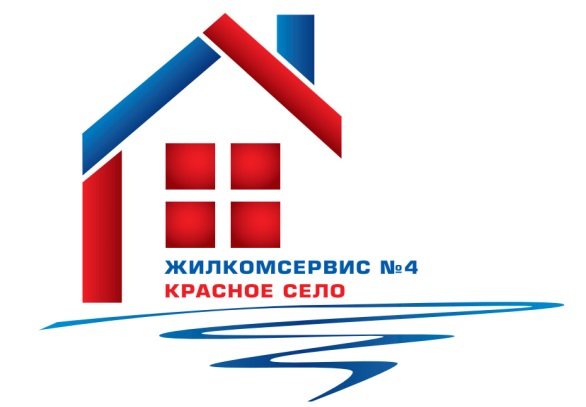 на 2015 годАдрес:                                                       ул. Нарвская, д. 10№ п/пНаименование работ № п/пНаименование работ 1Ремонт полов2Замена запорной арматуры труб ЦО и ХВС3Аварийно-восстановительные работы